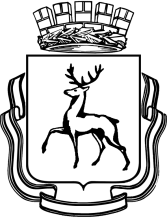 Департамент образованияи социально-правовой защиты детствагорода Нижнего Новгородамуниципальное специальное (коррекционное) образовательное учреждение для обучающихся, воспитанников с ограниченными возможностями здоровья«Специальная (коррекционная) общеобразовательная школа - интернатVIII вида № 95».Нижний Новгород ул.Мануфактурная д.15 тел. 246-42-15, 246-55-79Урок математикипо теме:«Таблица состава двузначных числа 16 из двух однозначных чисел с переходом через десяток»2 класс.ПровелаУчитель начальных классовСоловьева И.Ю.2012 год.Тема урока: Таблица состава двузначных числа 16 из двух однозначных чисел с переходом через десяток.Цель: Закрепить табличные случаи сложения и вычитания в пределах 20 с переходом через десяток. Задачи: Закрепить знание прямого и обратного счёта  с заданного числа в пределах 20;Закрепить десятичный состав чисел в пределах 20;Учить учащихся раскладывать второе слагаемое на сумму удобных слагаемых;Закрепить умение учащихся составлять примеры на сложение и вычитание;Формирование вычислительных навыков; Развивать внимание, мышление, воображение.Развивать мыслительную операцию «анализ через синтез» в процессе составления примеров по известному ответу;Развивать синкретичность мышления на основе составления составной задачи;Развивать пространственную ориентировку на основе устных инструкций учителя во время записи классной работы на тетрадном листке, физкультминутки;Создавать ситуацию успеха на уроке для каждого ученика;Обучать приёмам самоконтроля и самооценки в процессе закрепления вычислительных навыков и работы во время всего урока; Развивать анализирующее наблюдение на основе узнавания геометрических фигур;Учить, не перебивая, выслушивать до конца учителя и товарищей. Воспитывать дружелюбие, доброту;Воспитывать бережное отношение к школьным принадлежностям и школьной мебели;Воспитывать любовь к природе.Оборудование:Таблица состава чисел в пределах 20;Таблица названия компонентов действия умножения;Плакат с изображением паровозика, составленным из геометрических фигур;Таблица с кратким условием задачи;Раздаточный материал (карточки с индивидуальными заданиями).Рисунки животных.Ход урока.Организационный момент.Прозвенел для нас звонокНачинается урок.К нам без опоздания приходи старание,Помоги нам потрудиться мы пришли сюда учиться.-А сейчас сядет тот, кто ответит мне на вопросы:Какое сегодня число?Какой день недели?Какой месяц?Какое время года?Какая погода?-Тихо сели.-А  в нашем классе будет всегда ясная погода потому, что к нам в гости пришло солнышко.-Ребята, сегодня нашему классу прислали телеграмму.-Давайте ее прочитаем. -Подписи-то нет. Кто же это может быть?-Как вы думаете, кто ее написал? Хотите узнать? -Чтобы понять, кто прислал телеграмму, надо выполнить задание.-Посмотрите, наше солнышко необычное - на его лучиках мы видим числа. Если вы поставите эти числа в порядке возрастания, то прочитаете имя нашего гостя.-Прочитайте слово. Значит, телеграмму прислал карандаш. -А кто знает, где он родился? (В лесу). Докажите. (Сделан из дерева).Почему взрослые всегда говорят детям, чтобы они берегли карандаши? (Чем больше карандашей будут ломать дети, тем больше вырубают деревьев, чтобы сделать новые карандаши.)2.Синквейн3. Повторение изученного материала.-Сегодня я хочу пригласить Вас совершить небольшое путешествие, а куда, вы мне скажете сами, если отгадаете загадку.“Кто осенью раздевается, а весной одевается.” (лес)(Показать картины зимнего леса) -И отправимся в лес на весёлом паровозике. Ой, что с ним, все вагоны перепутаны. Давайте составим поезд. (Дети решают примеры и определяют номер вагонов).Но нас повезут, если мы купим билеты. Решённый пример даёт право сесть в вагон.(На партах вагончики с примерами табличного случая сложения).-Посмотрите, из каких геометрических фигур составлен наш поезд.- Сколько квадратов, прямоугольников, квадратов?-На сколько больше квадратов, чем треугольников?Ну а теперь в путь!- Нас встретил первый лесной житель. Это лиса. -Лиса просит открыть тетради и записать число и классная работа.Помогли лисе. Сравните выражения.(Индивидуальная работа с Тюриным Андреем)Самооценка: -Ребята, у вас на парте лежат конверты, в них снежинки разного цвета:Красные - задание выполнено без ошибок, красиво записано.Желтые– задание выполнено с 1-2 ошибками, красиво записано.Зеленые – задание выполнено с 3 ошибками, неряшливо записано.-Возьмите из конверта ту снежинку, какую вы считаете нужной. Оцените свою работу. -Молодцы!4. Сообщение темы урока. -Отгадайте загадку.Что за зверь лесной
Встал, как столбик под сосной,
И стоит среди сосны
Уши выше головы? (заяц)-Он в гости пришел с гостинцем. Принес число 16.-Сегодня мы узнаем состав числа 16. -Запишите тему урока «Состав числа 16».-Назовите соседей числа 16. (Запишите в тетради 15 16 17).-Назовите десятичный состав числа 16. (1 дес. 6 ед.).-Запишем десятичный состав чисел примером. (10+6=16)-Составьте два примера на вычитание.(16-10=6    16-6=10)1.-Посмотрите на рисунок.-Сколько вы видите синих квадратиков?-Сколько красных квадратиков?-Скажите мне пример на сложение? (9+7=16)-Давайте запишем этот пример. Как будем считать? (Надо второе слагаемое разложить на сумму удобных слагаемых)-Назовите мне удобные слагаемые? (Это 1 и 6)-Значит надо сначала прибавить к 9 1, а потом 6.-Запишем 9+7=9+1+6=162.- Посмотрите на рисунок.-Сколько вы видите синих треугольников?-Сколько красных треугольников?-Скажите мне пример на сложение? (8+8=16)-Давайте запишем этот пример. Как будем считать? (Надо второе слагаемое разложить на сумму удобных слагаемых)-Назовите мне удобные слагаемые? (Это 2 и 6)-Значит надо сначала прибавить к 8 число 2, а потом 6.-Запишем 8+8=8+2+6=163.-Запишите состав числа 16.-Ребята, вот мы с вами и изучили состав числа 16.-Но зайка пришел к нам не просто так - он просит вас помочь ему решить задачу.-Посмотрите рисунок .-Давайте составим задачу.У зайчика было 16 морковок. Сначала он съел 3 морковки, а потом еще 5 морковок. Сколько морковок осталось у зайчика?--Ребята, давайте с вами решим задачу.-Сколько было морковок?-Сколько  всего морковок съел зайчик?-Мы можем узнать, сколько всего съел зайчик морковок?-Каким действием?-Когда узнаем, сколько всего морковок он съел, мы можем найти, сколько морковок осталось?-Каким действием?-Записываем краткую запись и решаем задачу самостоятельно.Самооценка: Красные - задание выполнено без ошибок, красиво записано.Желтые– задание выполнено с 1-2 ошибками, красиво записано.Зеленые – задание выполнено с 3 ошибками, неряшливо записано.-Возьмите из конверта ту снежинку, какую вы считаете нужной. Оцените свою работу. -Молодцы!5.Физкультминутка.-Мы считали, думали, решали-И немножечко устали. Встали все.Начинается разминка.Встали, выровняли спинки.Вправо-влево наклонилисьИ ещё раз повторили. (Наклоны в стороны.)Приседаем мы по счёту,Раз-два-три-четыре-пять.Это нужная работа —Мышцы ног тренировать. (Приседания.)А теперь рывки рукамиВыполняем вместе с вами. (Рывки руками перед грудью).-Молодцы. А теперь встали у правого нижнего угла парты.                   Встали у левого верхнего угла парты.           	         Встали у правого верхнего угла парты.                              Встали у левого нижнего угла парты.  -Тихо сели. Продолжаем урок.         6.Решение примеров.-А сейчас, если вы правильно решите примеры, то узнаете, кого мы встретим в лесу.СамооценкаКрасные - задание выполнено без ошибок, красиво записано.Желтые– задание выполнено с 1-2 ошибками, красиво записано.Зеленые – задание выполнено с 3 ошибками, неряшливо записано.-Возьмите из конверта ту снежинку, какую вы считаете нужной. Оцените свою работу. -Молодцы!7.Самостоятельная работа.- Кто спешит к нам? Белочка. -Посмотрите, а белочка держит карточку-Белочка просит вас решить самостоятельно задачу.Дети самостоятельно записывают решение задачи в тетрадь.-А теперь поменяйтесь тетрадями и положите снежинку:Красные - задание выполнено без ошибок, красиво записано.Желтые– задание выполнено с 1-2 ошибками, красиво записано.Зеленые – задание выполнено с 3 ошибками, неряшливо записано.8.Решение примеров.-Ребята, белочка принесла вам еще одно задание, выполнив ее вы узнаете домашнюю работу.Учитель раздает карточки с примерами. Вы должны написать ответы прямо на листочках.После выполнения примеров дети выходят к доске и составляют картинку  «Буратино»-Домашнее задание-С.138  № 183 (1,2),задача 184.-Почему Буратино к вам пришел в гости?-Где он родился?-Что вы должны всегда помнить?9.Итог урока.-На этом наше с вами путешествие подошло к концу.-Глазки закрываем – и возвращаемся в наш любимый класс.-Что вам понравилось на уроке?-Состав, какого числа мы изучили?-Почему надо беречь карандаши, тетради, учебники, мебель?-А теперь посмотрите на снежинки – так вы оценили свою работу.Выставление оценок.Самоанализ урокаТема урока соответствует Программе 2 класса специальных - коррекционных школ 8 вида по математике и календарно - тематическому плану.Поставленные цель, задачи урока адекватны психолого-педагогической характеристике класса.Место урока в системе уроков – первый.Тип урока - урок изучение нового материала.При выборе методов обучения я руководствовалась следующими критериями:соответствие цели и задачам урока;соответствие содержанию учебного материала, учебным возможностям учеников и возможностям учителя;соответствие формам познавательной деятельности.Методы и приёмы, используемые на уроке, были педагогически оправданы, соответствовали реальным возможностям учеников данного класса; оказывали развивающее, коррекционное, воспитательное воздействие.Средства обучения и наглядность (задания, дидактические пособия, таблица с кратким условием задачи, перфокарты) использовались адекватно цели и задачам урока.Были реализованы принципы: доступности знаний, поэтапного формирования знаний и умений, наглядности, системности, индивидуального и дифференцированного подхода к учащимся.      В процессе урока использовались различные формы обучения: индивидуальная, фронтальная. Сочетание этих форм было целесообразно.      Структура урока полная, соответствует цели и типу урока. Начало и конец урока организованы. Время на каждом этапе распределено рационально.        Материал урока последовательно усложнялся: от устного счёта, повторения нумерации к самостоятельной работе с опорой на наглядность, схему.       Темп ведения урока оптимальный.        Работоспособность активизировалась сменой доминантного анализатора, системой вопросов, включением игровых моментов, яркой наглядностью, занимательным материалом, своевременным проведением динамической паузы, поощрением, похвалой, учебной игрой, созданием ситуации успеха, опорой на жизненный опыт детей, созданием проблемных ситуаций, самооценкой и коррекцией своей деятельности, ситуацией взаимопомощи, заинтересованностью результатами коллективной  работы, заданиями на смекалку.       Атмосфера урока была деловой, доброжелательной. Я стремилась быть настойчивой в осуществлении цели, не терять самообладание, такта, создавать условия успешности для каждого ребёнка.       Цель урока достигнута - учащиеся показали знание состава числа 16.       Урок построен на основе применения положения теории Л.С.Выготского о зонах актуального развития, ближайшего развития, теории П.Я.Гальперина о поэтапном формировании умственных действий, личностно-ориентированного подхода в обучении.        Применялись технологии, используемые в педагогическом процессе:Обучение и воспитание с учетом типов ЦНС. (Н.М.Зверева, С.П.Гапонова, И.В.Ильичева)Индивидуализация обучения (Унт Инге, А.С.Границкая, В.Д.Шадрикова)Педагогическая дифференциация учащихся специальной - коррекционной школы VIII вида. (В.В.Воронкова)Выявление психологических причин и коррекции трудностей при обучении младших школьников математике. (Н.П.Локалова).          Урок имел выраженную коррекционно - развивающую направленность. На материале урока развивались: устойчивость и переключаемость внимания, слуховое и зрительное восприятие, мыслительные процессы анализа и синтеза, общение, пространственная ориентировка, лексикограмматический строй речи, формирование  самоконтроля, развитие самооценки, коррекция синкретичного мышления.     Считаю, что урок был эффективен, так как удалось реализовать обучающие, развивающие, воспитательные задачи в полном объеме.Ребята, берегите меня, а также тетради, учебники, мебель- ведь они изготовлены из деревьев!12, 13,14,15,16,17,18,19, К ар а н д а ш Лескрасивый               зимнийкрасивый               зимнийкрасивый               зимнийРебята, берегите лес- это наш дом!Ребята, берегите лес- это наш дом!Ребята, берегите лес- это наш дом!1дес.2ед. 1313-71дес.7ед.1дес.4ед. 10+41дес.5ед. 12+31дес.8ед. 2дес.0 ед.1дес. 9ед.19-11616/\/\9788Было -16 м.Съел-3 м. и 5м.Осталось-? м.7+9=16- Б8+7=15- Е20-6=14-Л8+5=13-О7+5=12-Ч12-2=10-К11-7=4  - АСтр.139 задача 185